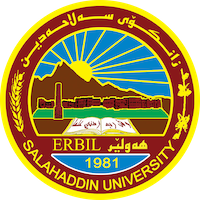 Academic Curriculum Vitae 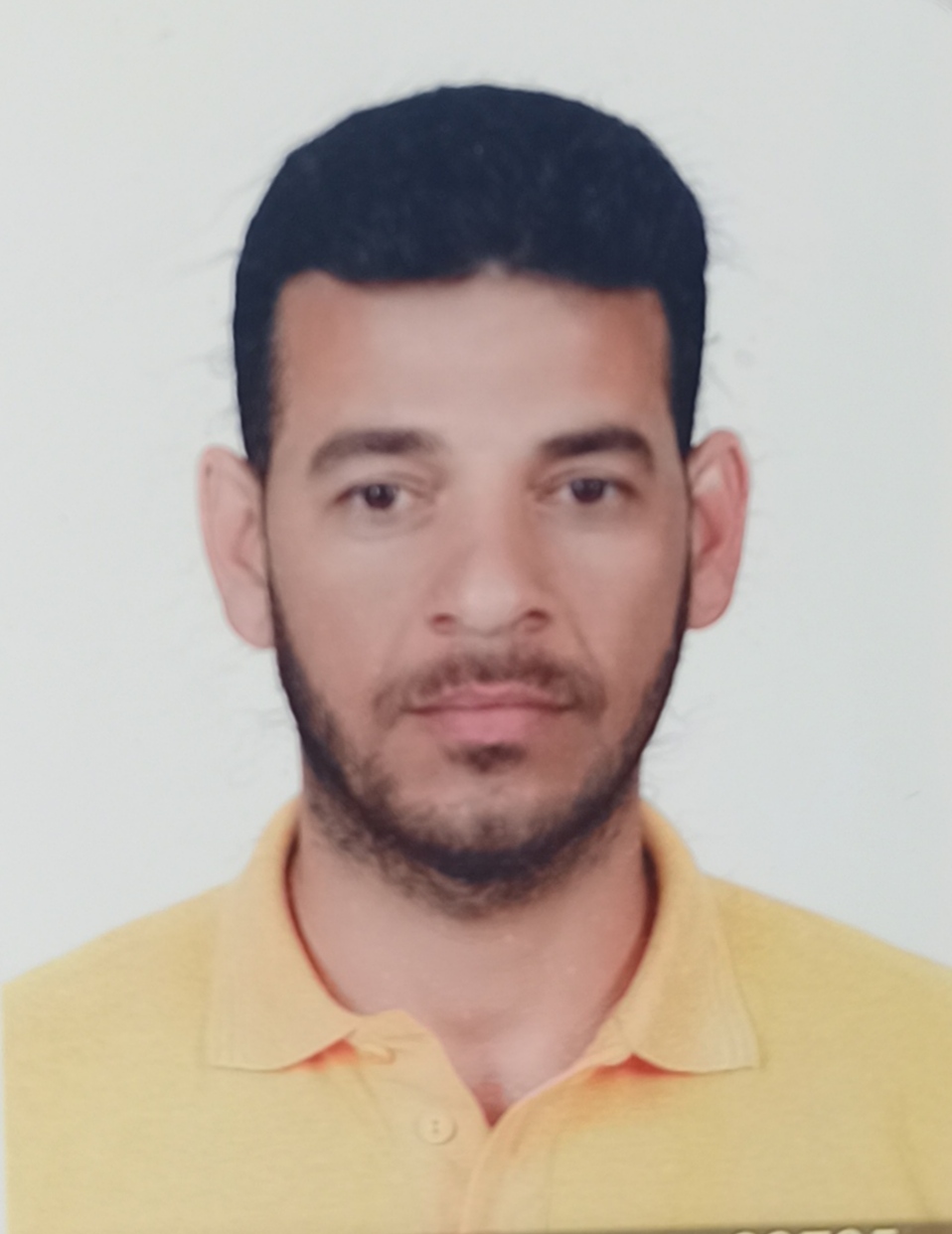 Personal Information:Full Name: Ali Abdulwahed MahmodAcademic Title: Assistant lecturerEmail: ali.mahmod@su.edu.krd Mobile: 0750 484 2912Education:2001-2005 BSc. in Civil Engineering at Basrah University, Basrah, Iraq. 2014-2017 MSc. in Geomatics Engineering at Aksaray University, Aksaray, Turkey.Employment:2009-2014 as a civil engineer at civil engineering department-college of engineering-Salahaddin University (soil lab.). 2016-2020 as a civil engineer (with MSc. degree) at civil engineering department-college of engineering-Salahaddin University (surveying lab.). 2020 till now as an assistant lecturer at civil engineering department-college of engineering-Salahaddin University.Qualifications Teaching qualifications2016-20171. Surveying engineering (theory and practical), 3rd stage, architecture engineering students. 2. Surveying engineering (practical), 2nd stage, civil engineering students.2017-2018, 2018-2019, 2019, 2020 Surveying engineering (practical), 2nd stage, civil engineering students.2020-20211. Surveying engineering (practical), 2nd stage, civil engineering students. 2. Geology engineering, 1st stage, civil engineering students.2021-2022 1. Surveying engineering (practical), 2nd stage, civil engineering students.2. Geology engineering, 1st stage, civil engineering students.2022-2023Surveying engineering (practical), 2nd stage, civil engineering students.IT qualificationsMicrosoft office.Auto CAD, civil 3d.GIS, remote sensing, photogrammetry software.Many application and programs on mobile and computer.Language qualificationsArabic, Kurdish, English (IELTS)Teaching experience:State all teaching courses you delivered, stating undergraduate or post graduateCourses, trainings, lab supervision, etc.,